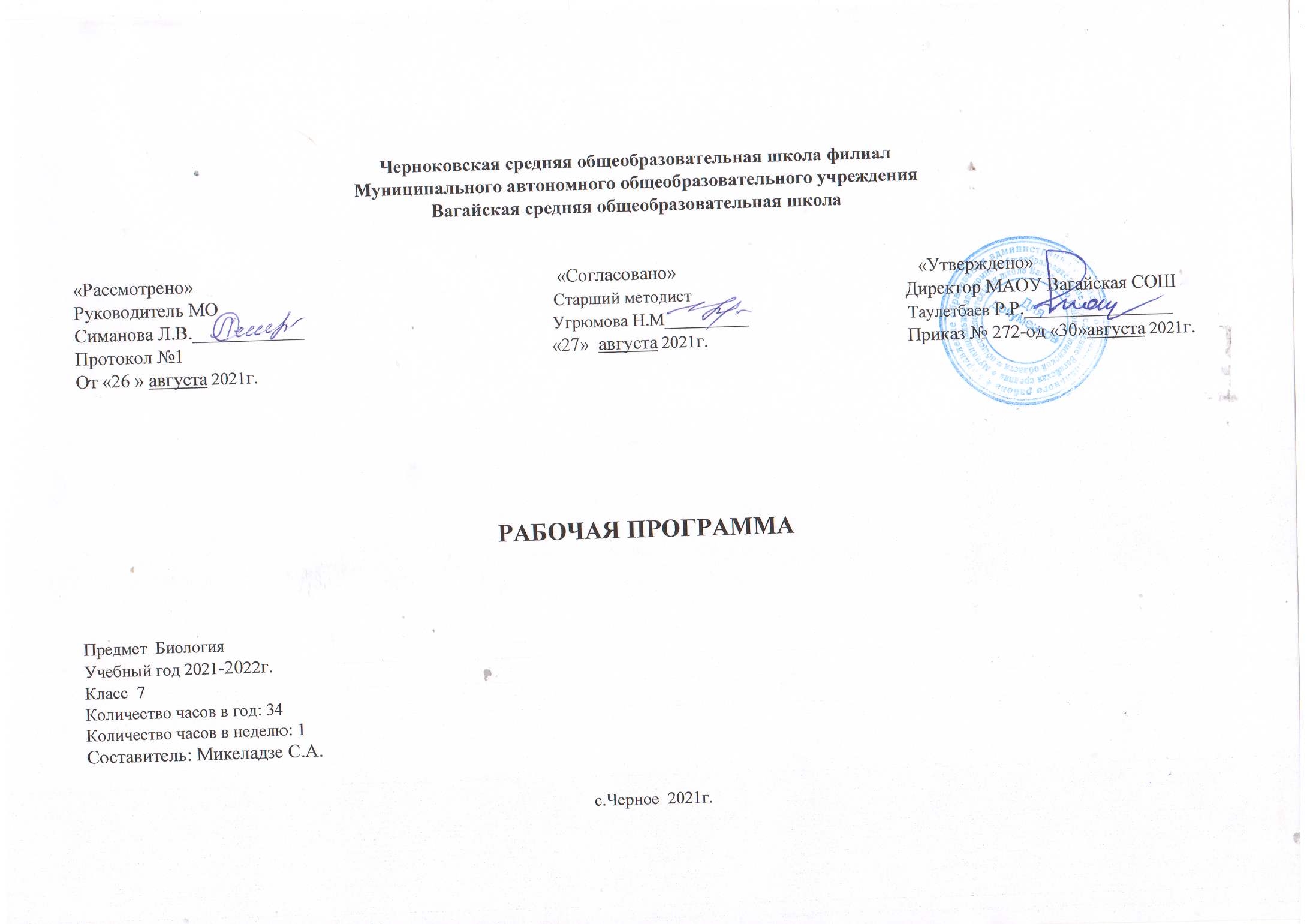 1.   Планируемые результаты освоения учебного предмета «Биология»Личностные результаты: воспитание российской гражданской идентичности: патриотизма, любви и уважения к Отечеству, чувства гордости за свою Родину; осознание своей этнической принадлежности; усвоение гуманистических и традиционных ценностей многонационального российского общества; формирование ответственного отношения к учению; готовности и способности обучающихся к саморазвитию и самообразованию на основе мотивации к обучению и познанию; знание основных принципов и правил отношения к живой природе,  основ здорового образа жизни и здоровьесберегающих технологий; сформированность познавательных интересов и мотивов, направленных на изучение живой природы, интеллектуальных умений, эстетического отношения к живым объектам; формирование личностных представлений о ценности природы, осознание значимости и общности глобальных проблем человечества.Метапредметные результаты: умение самостоятельно определять цели своего обучения, ставить и формулировать для себя новые задачи в учёбе и познавательной деятельности, умение самостоятельно планировать пути достижения целей, в том числе альтернативные, осознанно выбирать наиболее эффективные способы решения учебных и познавательных задач; умение соотносить свои действия с планируемыми результатами;  оценивать правильность выполнения учебной задачи, собственные возможности её решения; определять понятия, создавать обобщения; умение организовывать учебное сотрудничество и совместную деятельность с учителем и сверстниками, работать индивидуально и в группе; формулировать, аргументировать и отстаивать своё мнение; формирование и развитие компетентности в сфере использования; владение основами самоконтроля, самооценки, принятия решений; умение создавать, применять и преобразовывать знаки и символы, модели и схемы для решения учебных и познавательных задач; Предметные результаты: Формирование системы научных знаний о живой природе и закономерностях её развития, исторически быстром сокращении биологического разнообразия в биосфере в результате деятельности человека с целью создания естественнонаучной картины мира; формирование первоначальных систематизированных представлений о биологических объектах,  процессах, явлениях, закономерностях, об основных биологических теориях, об экосистемной организации жизни, о взаимосвязи живого и неживого в биосфере;  приобретение опыта использования методов биологической науки  и проведения несложных биологических экспериментов для изучения живых организмов и человека;  опытов пользоваться научными методами для распознания биологических проблем; давать научное объяснение биологическим фактам, процессам, явлениям, закономерностям, их роли в жизни организмов и человека; проводить наблюдения за живыми объектами, собственным организмом; описывать биологические объекты, процессы и явления; ставить несложные биологические эксперименты и интерпретировать их результаты; освоение приемов: выращивания и размножения культурных растений и домашних животных, ухода за ними.2.  Содержание учебного предмета «Биология»Введение.Общие сведения о животном мире (2 часа)Общие сведения о животном мире. Сходство животных с другими организмами и отличия от них. Многообразие животных. Классификация животных. Среды обитания животных. Приспособленность животных к среде обитания.мира своей страны. Одноклеточные животные ( 3 часа ).   Одноклеточные животные или Простейшие:  общая характеристика.  Особенности строения и жизнедеятельности простейших. Корненожки. Особенности строения и жизнедеятельности жгутиконосцев и инфузорий.  Лабораторная работа «Изучение многообразия свободноживущих водных простейших. Паразитические простейшие. Профилактика заболеваний, вызванных простейшими. Значение простейших.Многоклеточные животные. Беспозвоночные (11часов.)Ткани, органы и системы органов многоклеточных животных. Типы тканей многоклеточных животных. Лабораторная работа « Изучение многообразия тканей животных». Тип Кишечнополостные. Многообразие, среда обитания, образ жизни. Размножение гидры: половое и бесполое. Лабораторная работа «Изучение пресноводной гидры». Класс Сцифоидные, класс Коралловые полипы. Практическое значение кораллов.	Типы Плоские, Круглые, Кольчатые черви. Многообразие, среда и места обитания. Образ жизни и поведение. Биологические и экологические особенности. Значение в природе и жизни человека. Паразитические черви – возбудители заболеваний растений, животных и человека. Меры профилактики заболеваний. . Лабораторная работа «Изучение внешнего строения дождевого червя».Тип Моллюски, общая характеристика. Многообразие, среда обитания, образ жизни и поведение. Биологические и экологические особенности. Значение  в природе и жизни человекаТип Членистоногие как наиболее высокоорганизованные беспозвоночные животные, общая характеристика. Класс Ракообразные, распространение, особенности строения и жизнедеятельности. Многообразие ракообразных животных и их значение. Среда обитания, образ жизни и поведение. Биологические и экологические особенности. Значение  в природе и жизни человека. Класс Паукообразные. Многообразие. Среда обитания, образ жизни и поведение. Биологические и экологические особенности. Значение  в природе и жизни человека. Клещи – переносчики возбудителей заболеваний. Меры профилактики заболеваний.Класс Насекомые. Многообразие. Среда обитания, образ жизни и поведение. Биологические и экологические особенности. Значение  в природе и жизни человека. Насекомые – переносчики возбудителей заболеваний растений, животных и человека. Меры профилактики заболеваний. Особенности жизнедеятельности общественных насекомых. Пчеловодство. Охрана беспозвоночных животных. Лабораторная работа «Изучение внешнего строения насекомого. Позвоночные животные (13часов.)Тип Хордовые: общая характеристика, классификация. Особенности строения и жизнедеятельности ланцетника. Рыбы: общая характеристика, классификация. Особенности внешнего и внутреннего строения рыб в связи с приспособленностью. Особенности процессов жизнедеятельности, размножения и развития рыб. Лабораторная работа «Изучение внешнего строения рыбы».Класс Земноводные. Многообразие. Среда обитания, образ жизни и поведение. Биологические и экологические особенности. Значение  в природе и жизни человека. Исчезающие, редкие и охраняемые виды.Класс Пресмыкающиеся. Многообразие. Среда обитания, образ жизни и поведение. Биологические и экологические особенности. Значение  в природе и жизни человека. Исчезающие, редкие и охраняемые виды.Класс Птицы, их характеристика. Многообразие. Среда обитания, образ жизни и поведение. Биологические и экологические особенности. Значение  в природе и жизни человека. Птицеводство. Породы домашних птиц. Лабораторная работа « Изучение внешнего строения птицы». Экскурсия «Знакомство с птицами леса».Класс Млекопитающие, или звери.  Важнейшие представители отрядов млекопитающих.Среда обитания, образ жизни и поведение. Биологические и экологические особенности. Значение  в природе и жизни человека. Домашние животные. Животноводство. Разведение крупного рогатого скота. Свиноводство. Звероводство. Происхождение животных. Основные этапы эволюции животного мира. Экосистемы ( 4 часа ).Взаимосвязи организмов и окружающей среды. Взаимоотношения организмов разных царств в экосистеме. Цепи питания как пути передачи энергии в экосистеме. Среда обитания организмов. Экологические факторы. Приспособленность организмов к абиотическим факторам среды. Биотические факторы. Антропогенные факторы. Искусственные экосистемы, их особенности.Актуальная тематика для региона:Красная книга Тюменской области.Урок – повторение 1 час.                       3.Тематическое планирование с учетом рабочей программы воспитания с указанием количества часов,   отводимых          на изучение каждой темы.      Ключевые воспитательные задачи:-воспитание осознание ребёнком ценности, целостности и многообразия окружающего мира, своего места в нём;- воспитание и соблюдение  безопасного поведения в условиях повседневной жизни и в различных опасных и чрезвычайных ситуациях;- воспитание психологической культуры и эффективного и безопасного взаимодействия в социуме.- использовать в воспитании детей возможности школьного урока, поддерживать использование на уроках интерактивных, коллективных,       интегрированных форм занятий с учащимися с выходом вне стен школы;3. 1 Тематическое планирование с указанием количества часов, отводимых на освоение каждой темы.№  СодержаниеМодуль воспитательной программы «Школьный урок».Количество часов1 Особенности, многообразие и классификация животных.Урок на платформе Учи.ру12  Среды обитания и сезонные изменения в жизни животных.13 Общая характеристика одноклеточных животных. Корненожки.14  Жгутиконосцы и инфузории.15  Паразитические простейшие. Значение простейших.16Организм многоклеточного животного.17Тип Кишечнополостные.18Многообразие кишечнополостных.19Общая характеристика червей. Тип Плоские черви.110Тип Круглые черви и тип. Кольчатые черви.111Тип Моллюски. Класс Брюхоногие и класс Двустворчатые моллюски.Урок на платформе Учи.ру112Класс Головоногие моллюски.113Тип Членистоногие. Класс Ракообразные.114Класс Паукообразные115Класс Насекомые.116Многообразие насекомых.Урок - путешествие117Тип Хордовые.118Общая характеристика рыб.Интегрированный урок. Биология +физика «Строение организма рыб в связи со средой обитания».119Приспособление рыб к условиям обитания. Значение рыб.120 Класс Земноводные.Интегрированный урок. Биология +алгебра «Разнообразие и значение земноводных»121Класс Пресмыкающиеся.122Класс Птицы.123Многообразие птиц и их значение. Птицеводство124Экскурсия «Знакомство с птицами леса».125Класс Млекопитающие.126Многообразие млекопитающих.127Домашние млекопитающие.Урок с использованием учебного кинофильма.128Происхождение животных. Основные этапы эволюции животного мира.129Обобщающий урок – проект.Урок-проект130Экосистема.131Среда обитания организмов. Экологические факторы132Биотические и антропогенные факторы.133Искусственные экосистемы.134Повторение за курс 7 класса.   Урок - соревнование1Итого: 34